Social Studies 								Name _________________________________Religion Unit								Date __________________________________Polytheism Fact SheetPolytheism - _____________________________________________________________________________Poly - a prefix meaning _________________________________________Theo - a Greek word meaning ____________________________________“ism” - a suffix meaning _________________________________________For each of the Ancient Civilizations that had polytheistic beliefs, complete the questions: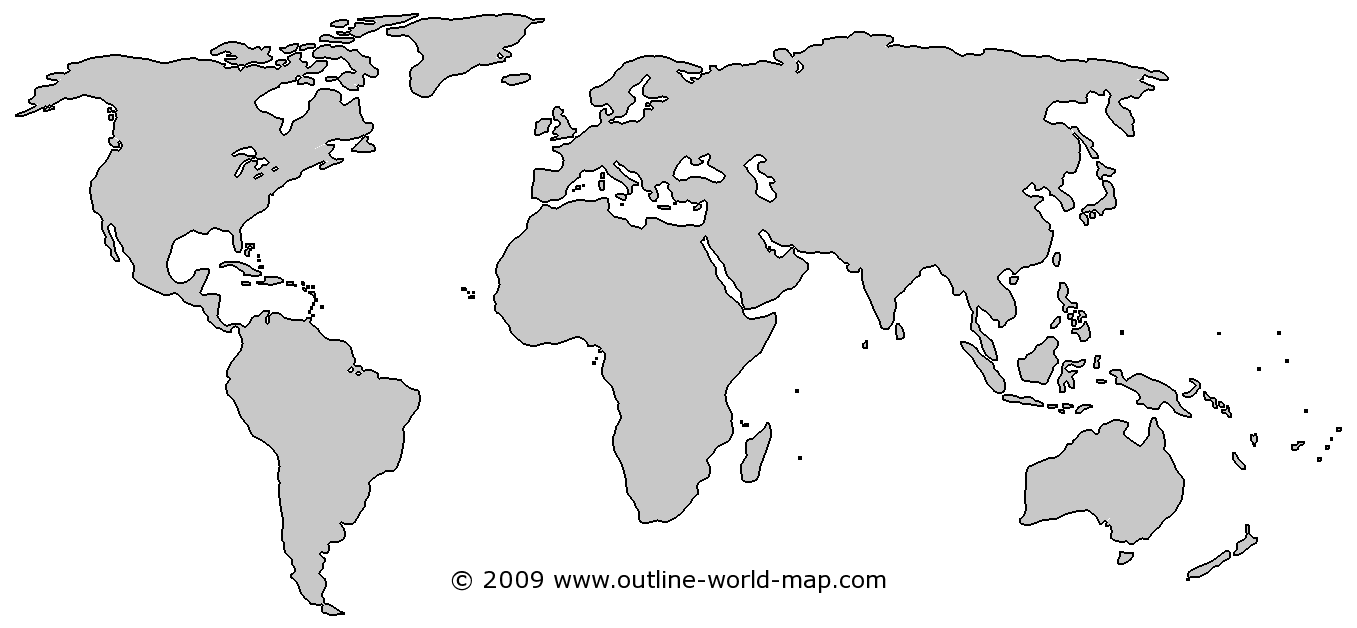 On the map above, mark the location of each of the six ancient civilizations that practiced polytheism.                                                   (Sumeria, Egypt, India , Greece/Rome, Maya, Aztec)